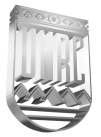 Universidad Nacional de Río CuartoSecretaría AcadémicaSecretaría de Ciencia y TécnicaAdjuntar Curriculum Vitae abreviado (máx. 5 páginas) de cada uno, en caso de que corresponda.  (*) Indicar Función: Director(a)-Co-director(a). a) Docentesb) No docentes c) Estudiantes d) Becariose) Graduados f) Docentes de escuelas secundariasg) Docentes de institutos superiores de formación docente (públicos) h) Docentes de otras universidades nacionales i) Colaboradores j) Asesor-consultor11. AVAL DE PRESENTACIÓN DE LA COMISIÓN ASESORA 12. AVAL DE LA SECRETARÍA ACADÉMICA (De la Facultad a la que pertenece el Responsable Académico-Administrativo del PIIMEG)…….……………………., …./.…/….	…………………………………	…………………………………….	  Lugar y fecha				    Firma				   AclaraciónObjetivos comunes de la redAcciones comunesRecursos y/o servicios a compartirCronograma de acciones comunesPIIMEG Proyectos de Innovación e Investigación para el mejoramiento de  de GradoProyecto Categoría IIProgramación 2017 / 20181.  TITULO- TIPO DE PROYECTO- AREA PRIORITARIA (Hasta 250 caracteres con espacios incluidos)1.  TITULO- TIPO DE PROYECTO- AREA PRIORITARIA (Hasta 250 caracteres con espacios incluidos)1.  TITULO- TIPO DE PROYECTO- AREA PRIORITARIA (Hasta 250 caracteres con espacios incluidos)Título:      Tipo (A o B):      Área Prioritaria: Área transversal: Título:      Tipo (A o B):      Área Prioritaria: Área transversal: Título:      Tipo (A o B):      Área Prioritaria: Área transversal: 2. RESPONSABLE ACADEMICO-ADMINISTRATIVO (Director/a)2. RESPONSABLE ACADEMICO-ADMINISTRATIVO (Director/a)2. RESPONSABLE ACADEMICO-ADMINISTRATIVO (Director/a)2.1 Apellido y Nombres:      2.1 Apellido y Nombres:      2.1 Apellido y Nombres:      2.2 Cargo Docente:   2.2 Cargo Docente:   2.3. Dedicación: 3. NODOS-UNIDADES EJECUTORAS3. NODOS-UNIDADES EJECUTORAS3. NODOS-UNIDADES EJECUTORAS3.1. Universidad/es- Facultad/es:  3.1. Universidad/es- Facultad/es:  3.1. Universidad/es- Facultad/es:  3.2. Teléfono de contacto:      3.2. Teléfono de contacto:      3.3. Fax:      3.4. e-mail:      3.4. e-mail:      3.4. e-mail:      3.5. Nodos a) b)c)3.5. Nodos a) b)c)3.5. Nodos a) b)c)4. DATOS ACADEMICOS4. DATOS ACADEMICOS4. DATOS ACADEMICOS4.1. Palabras Claves (elegir hasta 5 palabras claves de hasta 20 caracteres cada una)4.1. Palabras Claves (elegir hasta 5 palabras claves de hasta 20 caracteres cada una)4.1. Palabras Claves (elegir hasta 5 palabras claves de hasta 20 caracteres cada una)1)        2)       3)        4)        5)      1)        2)       3)        4)        5)      1)        2)       3)        4)        5)      4.2 Asignaturas (Código y descripción)  4.2 Asignaturas (Código y descripción)  4.2 Asignaturas (Código y descripción)  5. DATOS ECONÓMICOS5. DATOS ECONÓMICOS5. DATOS ECONÓMICOS5.1. Total Solicitado: $      5.1. Total Solicitado: $      5.2. Costo Total: $      6. RESUMEN (Hasta 1700 caracteres con espacios incluidos)6. RESUMEN (Hasta 1700 caracteres con espacios incluidos)6. RESUMEN (Hasta 1700 caracteres con espacios incluidos)7. Director y co-director (1)APELLIDONOMBRESDNICARGO UNRCACLARACIONES (*)DEDIC.FIRMA128. Integrantes APELLIDONOMBRESDNIFUNCIONDEDICACIONFIRMA123456789101231234123412341212121219. ANTECEDENTES DEL DIRECOR Y CO-DIRECTOR (Especialmente los relacionados al PIMEG. hasta 1500 caracteres con espacios incluidos)10. DATOS DEL BENEFICIARIO (Área, Departamento, Secretaría, etc. que actúan como Unidad Beneficiaria Principal)10. DATOS DEL BENEFICIARIO (Área, Departamento, Secretaría, etc. que actúan como Unidad Beneficiaria Principal)10.1. Entidad:      10.1. Entidad:      10.2. Dirección:      10.3. Localidad:      10.4. Provincia:      10.5. Teléfono/fax:      10.6. Correo electrónico:      